Gaur Nerbioi ibaia gurutzatzeko Altzarrateko zubi berria jarri du URAk LaudionUraren Euskal Agentziak, Eusko Jaurlaritzaren erakunde publikoak, Altzarrateko zubi berria jarri du gaur Laudion, Nerbioi ibaia zeharkatzeko. Zubi berriaren egitura bi garabirekin altxatu eta,  ibilgua gainetik zeharkatuta, aurreko zubia zegoen leku berean jarri da. Nerbioi ibaiaren zati horretan ahalmen hidraulikoa handitzea da helburua: hartara, Laudioko hiri-bilbearen segurtasuna areagotzeko, eta  Nerbioi ibaiaren ur-goraldi  errepikakor eta  naturalei aurre hobeto egiteko.Gaur jarri den zubi berria Corten altzairuzkoa da; ez du ibilguan euskarririk; 25 metroko argia du eta taularen zabalera 18 metrokoa da. Oinezkoen, txirrindularien eta ibilgailu motordunen trafikoa hartzeko diseinatuta dago. Era berean, azpiegitura berriak aukera emango du zerbitzuak berritzeko eta erabilera berriak egokitzeko: hala nola, hondakinen bilketa pneumatikoa, zeinak ezkerreko ertzean dagoen azpiegitura eskuineko ibaiertzarekin lotuko baitu, zerbitzua abiaraziz.Zubia uholde garrantzitsuen emarien jarioa errazteko diseinatuta dago (500 urteko errepikatze-denbora, T500): segurtasun handiagoa emateko pertsonei eta inguruko jarduerari.Horri dagokionez, aipatu behar da taularen beheko aldea 119,95 m-ko kotan egongo dela, eta diseinatu den uraldiko ur-laminaren kota (T500) 119,30 m-koa izango dela. Helburua da emaririk handienak azpiegitura berritik igarotzean kargan sartzea saihestea, eta korronteak ekar ditzakeen bolumen handiko flotatzaileei joan-etorriak erraztea.Izan ere, honako arazo honi erantzuten zaio: Altzarrateko aurreko zubia hormigoi armatuzko arkuzkoa zen eta sekzio eskasa zuen (20 metroko argia). Ur altuetan, zubiak ur-lamina igoarazten zuen ibaian gorako tarte jarraituan. Beraz, Laudioko Nerbioi ibaiaren ur-goraldien kudeaketan kontuan hartu beharreko punturik sentikorrenetako bat bihurtu zen.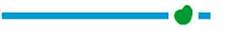 Hoy se coloca el nuevo puente de Altzarrate sobre el Nervión en LaudioLa Agencia Vasca del Agua-URA, ente público del Gobierno Vasco, acomete hoy  la colocación del nuevo puente de Altzarrate sobre el Nervión, a su paso por Laudio. Se trata de una izar la estructura del nuevo puente con dos grúas y colocarla sobre el cauce en el mismo lugar donde se situaba el puente anterior. El objetivo es ganar sección hidráulica en ese tramo del Nervión, e incrementar la seguridad de la trama urbana de Laudio ante la recurrencia natural de las crecidas del Nervión.El nuevo puente que hoy se coloca es de acero corten; carece de apoyos en el cauce; cuenta con 25 m de luz y una anchura del tablero de 18 m. Está diseñado para  acoger tráfico peatonal, ciclista y de vehículos a motor. Asimismo, la nueva infraestructura permitirá reponer servicios y acondicionar usos nuevos, como la recogida neumática de residuos, que unirá la infraestructura existente en la margen izquierda con la margen derecha, poniendo en marcha el servicio.El puente está diseñado para facilitar el fluir de caudales de importantes avenidas (periodo de retorno de 500 años, T500), y dotar de mayor  seguridad a las personas y a la actividad del  entorno.Al respecto, cabe mencionar que la cara inferior del tablero estará  sito a una cota 119,95 m y la cota de la lámina de agua de la avenida para la que se ha diseñado (T500) es de 119,30 m. El objetivo es evitar que los caudales más voluminosos puedan entrar en carga al paso por la nueva infraestructura y favorecer el tránsito de los flotantes voluminosos que pudiera acarrear la corriente.La problemática a la que se da respuesta es la siguiente: el puente anterior de Altzarrate era de arco de hormigón armado y presentaba una sección insuficiente (20 metros de luz). En episodios de aguas altas, el puente generaba la sobreelevación de la lámina de agua inmediatamente aguas arriba. Por tanto, se había constituido en uno de los puntos más sensibles a tener en cuenta en la gestión de las crecidas del Nervión en Laudio.											15.12.2021.URA Komunikazioa / URA Comunicación
Tel: 945 011715 / 945011764 Mov: 688675025
 Fax: 945 011701
ura_komunikazioa@uragentzia.eus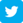 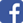 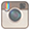 